        JahresplanungJanuar 23 – Januar 24 Liebe Eltern, hier eine grobe Jahresplanung unserer Kita bis zum Jahresende. Uhrzeiten sowie genauere Informationen werden natürlich rechtzeitig an den Infowänden bekannt gegeben.Jeden 1. Montag SpielzeugtagJeden 1. Freitag Vorlesetag1 x im Monat Wald-Tag (diese gestaltet jede Gruppe individuell)Täglich können Kinder Ihr Lieblingsbuch mitnehmen2x im Monat (mittwochs) findet vormittags das Maxi-Programm stattJanuar02.01.			Konzeptionstag, die Kita bleibt geschlossenFebruar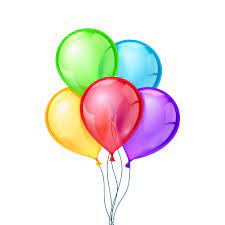 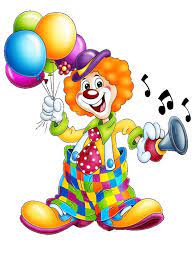 16.02.			Kostümparty in unserer KitaAnschließend gehen wir gemeinsam den Karnevalzug von der Martinus Grundschule bestaunen. An diesem Tag gibt es keine Übermittagsbetreuung unsere Kita schließt um 12:30 Uhr.17.02.		Wir feiern weiter… Alle Kinder können kostümiert die Kita besuchen20.02.			Rosenmontag			Kita bleibt geschlossen21.02.-03.03	LES-Beobachtungsphase: Während unserer Beobachtungsphase finden keine Projekte statt. Es ist wichtig, während dieser Zeit, dass Ihre Kinder die Kita regelmäßig besuchen.April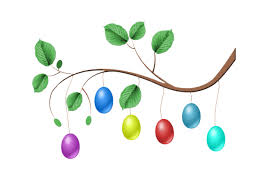 06.04.		Osterfrühstück19.04-26.04.	Elternsprechtage nach LES22.04.			Fleißige-Hände Tag                                    09:30 Uhr bis 15:30 Uhr27.04.			Treffen der ehemaligen Maxis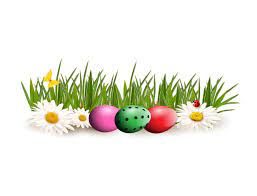 Mai02.05.		Oma und Opa Nachmittag Gr. 103.05.		Oma und Opa Nachmittag Gr. 304.05.		Oma und Opa Nachmittag Gr. 2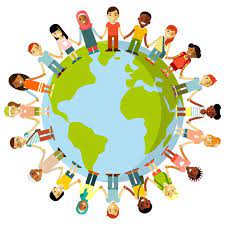 12.05		            Betriebsausflug  Unsere Kita bleibt geschlossen24.05.		Wir sind doch alle Multi Kulti			Interkulturelles Kita Fest30.05.		TeambildungstagUnsere Kita bleibt geschlossen.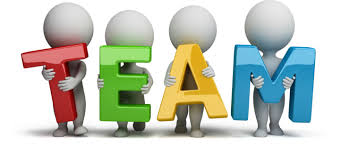 Juni14.06.			Maxiabschied – Ausflug, Kita schließt um 13:15 Uhr16.06.			Abschiedsgrillen mit den Eltern 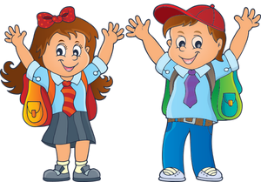 16:00 – 18:00 Uhr			(wir Zelten in unserer Kita) Kita schließt um 13:15 Uhr28.06.		Infoabend für unsere neuen Sterntaler ElternJuli03.- 07.		Schnuppertage für die neuen Kinder 14.07.		            Konzeptionstag, die Kita bleibt geschlossenSollten Sie während unserer Schließzeit im Sommer 2024 Betreuungsbedarf wegen    Berufstätigkeit haben, können Sie,bei frühzeitiger Anmeldung (i.d.R. bis November 23 ), Ihr Kind in der AWO Kindertagesstätte „Kleeblatt“ in Bedburg-Kaster zu Ihren gebuchten Zeiten betreuen lassen (Eine Bescheinigung des Arbeitgebers muss vorliegen). Es entstehen hierfür zusätzliche Unkosten für das Mittagessen/ Frühstück. Wenden Sie sich bei Fragen bitte an mich. Kinder unter 3 Jahren können nicht betreut werden.	17.07.-04.08. Sommerferien die Einrichtung ist geschlossen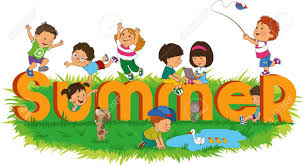 August 07.08 		Erster Kitatag nach den Ferien24.08			Infoabend neue Maxi-Eltern 24September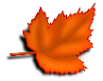 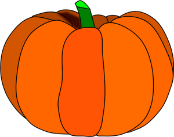 20.09			Suppenabend - Elternvollversammlung 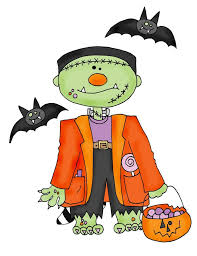 Oktober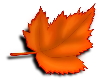 31.10.			Halloweenparty 			Unsere Kinder dürfen kostümiert unsere Kita besuchenNovember 13.11.			Sankt Martin in der Kita    ?			LichterfestTermin wird mit dem Förderverein und Elternrat noch abgestimmt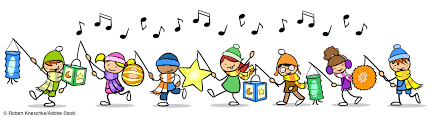 Dezember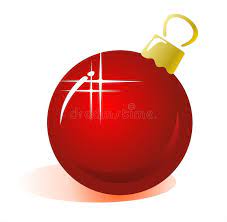     ?			Adventsfenster (Termin steht noch nicht fest) 05.12.			Es weihnachtet in Gruppe 1			Gemeinsame Weihnachtsfeier mit den Eltern06.12.			Nikolausfrühstück07.12.			Es weihnachtet in Gruppe 2			Gemeinsame Weihnachtsfeier mit den Eltern13.12.			Es weihnachtet in Gruppe 3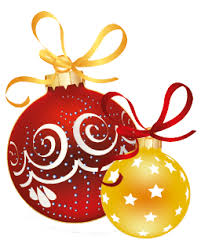 			Gemeinsame Weihnachtsfeier mit den Eltern	22.12.23 bis 01.01.24                  Weihnachtsferien – unsere Kita bleibt geschlossen         Wir wünschen eine besinnliche Weihnachtszeit und guten Rutsch 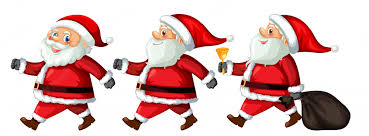                                                  Ihr Sterntalerteam              02.01.24 Kita wieder geöffnetJanuar 2405.01. 			Konzeptionstag Kita bleibt geschlossen		